"Основные понятия и аксиомы стереометрии. Параллельность прямых и плоскостей" Стереометрия — это раздел геометрии, в котором изучаются свойства фигур в пространстве. Слово «стереометрия» происходит от греческих слов «στερεοσ» — объемный, пространственный и «μετρεο» — измерять. Простейшие фигуры в пространстве: точка, прямая, плоскость. Аксиомы стереометрии и их следствия Некоторые следствия из аксиом Параллельные прямые в пространстве Две прямые в пространстве называются параллельными, если они лежат в одной плоскости и не пересекаются. Параллельность прямой и плоскости Прямая и плоскость называются параллельными, если они не имеют общих точек.Взаимное расположение прямых в пространствеПлоскость. 
Представление о плоскости дает гладкая поверхность стола или стены. Плоскость как геометрическую фигуру следует представлять себе простирающейся неограниченно во все стороны. 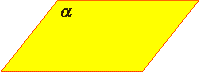 На рисунках плоскости изображаются в виде параллелограмма или в виде произвольной области и обозначаются греческими буквами α, β, γ и т.д. Точки А и В лежат в плоскости β (плоскость β проходит через эти точки), а точки M, N, P не лежат в этой плоскости. Коротко это записывают так: А ∈ β, B ∈ β, 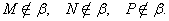 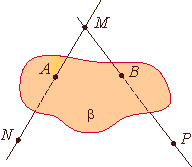 Аксиома 1. 
Через любые три точки, не лежащие на одной прямой, проходит плоскость, и притом только одна. 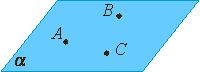 Аксиома 2. 
Если две точки прямой лежат в плоскости, то все точки прямой лежат в этой плоскости. (Прямая лежит на плоскости или плоскость проходит через прямую).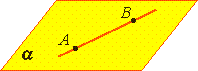 Из аксиомы 2 следует, что если прямая не лежит в данной плоскости, то она имеет с ней не более одной общей точки. Если прямая и плоскость имеют одну общую точку, то говорят, что они пересекаются. 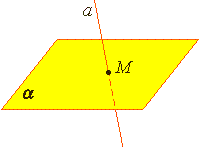 Аксиома 3. 
Если две различные плоскости имеют общую точку, то они имеют общую прямую, на которой лежат все общие точки этих плоскостей. В таком случае говорят, плоскости пересекаются по прямой.Пример: пересечение двух смежных стен, стены и потолка комнаты. 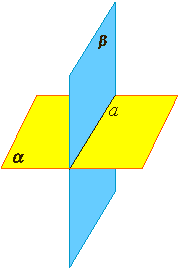 Теорема 1. 
Через прямую a и не лежащую на ней точку А проходит плоскость, и притом только одна. 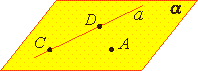 Теорема 2. 
Через две пересекающиеся прямые a и b проходит плоскость, и при том только одна. 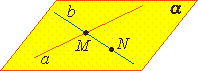 Теорема о параллельных прямых.Через любую точку пространства, не лежащую на данной прямой, проходит прямая, параллельная данной, и притом только одна. 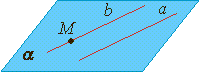 Лемма о пересечении плоскости параллельными прямыми. 

Если одна из двух параллельных прямых пересекает данную плоскость, то и другая прямая пересекает эту плоскость.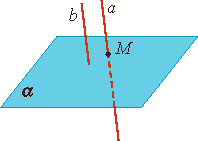 Теорема о трех прямых в пространстве.

Если две прямые параллельны третьей прямой, то они параллельны (если a∥c и b∥c, то a∥b). 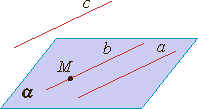 Признак параллельности прямой и плоскости
Теорема.
Если прямая, не лежащая в данной плоскости, параллельна какой-нибудь прямой, лежащей в этой плоскости, то она параллельна данной плоскости. 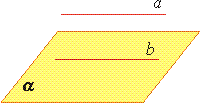 Теорема.
Если плоскость проходит через данную прямую, параллельную другой плоскости, и пересекает эту плоскость, то линия пересечения плоскостей параллельна данной прямой. Теорема.
Если одна из двух параллельных прямых параллельна данной плоскости, то другая прямая либо также параллельна данной плоскости, либо лежит в этой плоскости.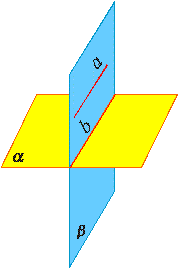 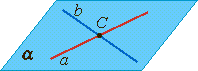 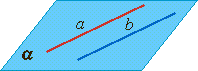 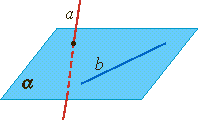 Пересекающиеся прямые:
лежат в одной плоскости, имеют одну общую точку. Параллельные прямые:
лежат в одной плоскости, не имеют общих точек (не пересекаются) Скрещивающиеся прямые:
не лежат в одной плоскости, не имеют общих точек (не пересекаются) 